РОССИЙСКАЯ  ФЕДЕРАЦИЯ БЕЛГОРОДСКАЯ  ОБЛАСТЬ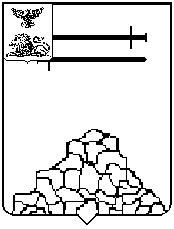 СОВЕТ ДЕПУТАТОВЯКОВЛЕВСКОГО ГОРОДСКОГО ОКРУГА(шестьдесят третье заседание Совета депутатов первого созыва)РЕШЕНИЕ«___»_______________2023 года                                                                  №___О Положении о сходе граждан             в Яковлевском городском округе   по вопросу введения                                    и использования средств самообложения гражданВ соответствии с Федеральным законом от 06 октября 2003 года                    № 131-ФЗ «Об общих принципах организации местного самоуправления               в Российской Федерации», Законом Белгородской области                                           от 30 марта 2005 года № 177 «Об особенностях организации местного самоуправления в Белгородской области», Уставом Яковлевского городского округа Совет депутатов Яковлевского городского округа решил:1. Утвердить Положение о сходе граждан в Яковлевском городском округе по вопросу введения и использования средств самообложения граждан (прилагается).2. Настоящее решение вступает в силу со дня его официального опубликования.3. Контроль за исполнением настоящего решения возложить                             на постоянную комиссию Совета депутатов Яковлевского городского округа по безопасности, правопорядку и вопросам местного самоуправления (Дубинина Н.Н.).Председатель Совета депутатов Яковлевского городского округа                                                      С.Я. РожковаПриложениек решению Совета депутатов Яковлевского городского округаот «___»_____________2023 года №____Положение о сходе граждан в Яковлевском городском округе по вопросу введения и использования средств самообложения граждан1. Общие положения1.1. Настоящее Положение о сходе граждан в Яковлевском городском округе по вопросу введения и использования средств самообложения граждан (далее - Положение) определяет порядок введения самообложения граждан       в ходе проведения схода граждан в населенном пункте либо на части населенного пункта, входящего в состав Яковлевского городского округа,          а также использования средств самообложения граждан. 1.2. Под средствами самообложения граждан понимаются разовые платежи граждан – жителей Яковлевского городского округа, осуществляемые для решения конкретных вопросов местного значения. 1.3. Плательщиком разового платежа, установленного в решении                    о самообложении граждан на территории Яковлевского городского округа, является гражданин Российской Федерации, достигший возраста 18 лет, место жительства которого расположено в границах населенного пункта, входящего в состав Яковлевского городского округа, независимо от его участия в сходе граждан и отношения, выраженного им при голосовании. 1.4. Размер платежей в порядке самообложения граждан устанавливается в абсолютной величине равным для всех жителей населенного пункта, входящего в состав Яковлевского городского округа, за исключением отдельных категорий граждан, численность которых не может превышать 30 процентов от общего числа жителей населенного пункта, и для которых размер платежей может быть уменьшен. Категории граждан, для которых размер разового платежа может быть уменьшен, а также размер льготного разового платежа утверждается на сходе граждан по введению самообложения. 1.5. Введение, сбор и использование средств самообложения граждан осуществляются в соответствии с принципами законности, социальной справедливости, экономической обоснованности и целевого использования средств самообложения. 1.6. Самообложение граждан вводится по решению, принятому                     на местном референдуме или на сходе граждан. Настоящее Положение               не регулирует правоотношения, возникающие по введению самообложения граждан на местном референдуме. 1.7. Сход граждан по вопросу самообложения граждан (далее – сход) – сход, проводимый в населенном пункте Яковлевского городского округа либо на части территории населенного пункта в соответствии с действующим законодательством, Уставом Яковлевского городского округа, настоящим Положением среди обладающих правом на участие в сходе граждан Российской Федерации, зарегистрированных по месту жительства                        на территории населенного пункта, входящего в состав Яковлевского городского округа (далее – населенный пункт), на основе всеобщего равного и прямого волеизъявления граждан при открытом (тайном) голосовании           по вопросу самообложения граждан. 1.8. Вопросы, выносимые на сход граждан, должны быть сформулированы таким образом, чтобы исключалась возможность их множественного толкования, т.е. на них можно было дать только однозначный ответ, а также, чтобы исключалась неопределенность правовых последствий принятого решения. 2. Назначение и подготовка проведения схода граждан2.1. Граждане Российской Федерации имеют равные права на участие           в сходе граждан независимо от пола, расы, национальности, языка, происхождения, имущественного и должностного положения, отношения          к религии, убеждений, принадлежности к общественным объединениям. 2.2. Правом участия в сходе обладают дееспособные граждане, достигшие возраста 18 лет, зарегистрированные по месту жительства на территории населенного пункта.2.3. Сход, проводимый в населенном пункте для решения вопроса               по самообложению граждан, созывается Советом депутатов Яковлевского городского округа (далее – Совет депутатов) по инициативе жителей населенного пункта и оформляется решением Совета депутатов. Численность инициативной группы не может составлять менее 10% жителей населенного пункта, обладающих правом участвовать в сходе граждан. 2.4. Сход правомочен при участии в нем более половины обладающих избирательным правом жителей населенного пункта. В случае, если в населенном пункте отсутствует возможность одновременного совместного присутствия более половины обладающих избирательным правом жителей данного населенного пункта, сход граждан проводится поэтапно в срок, не превышающий одного месяца со дня принятия решения о проведении схода граждан. При этом лица, ранее принявшие участие в сходе граждан, на последующих этапах участия в голосовании           не принимают. Сроки проведения различных этапов схода граждан, иные организационные вопросы проведения схода в указанном случае определяются решением окружного Совета депутатов при назначении схода граждан. 2.5. Граждане участвуют в сходе непосредственно. Каждый гражданин имеет один голос. Участие в сходе является свободным и добровольным. Никто не вправе оказывать принудительное воздействие на участие или неучастие граждан в сходе, а также на их свободное волеизъявление. 2.6. Решение схода считается принятым, если за него проголосовало более половины участников схода. 2.7. Способ голосования (открытое или тайное) определяется решением Совета депутатов. При открытом способе голосование проводится по каждому вопросу отдельно «за» или «против». В нем участвуют только участники схода, внесенные в список и зарегистрированные на сходе. Результаты голосования заносятся в протокол, который подписывается лицом, председательствующим на сходе, и секретарем комиссии, указанной в п. 4.2 настоящего Положения.Тайное голосование проводится в пунктах (местах) проведения схода.       В помещении для голосования должен быть зал, в котором размещаются кабины или иные специально оборудованные места для тайного голосования, либо должны быть пригодные для тайного голосования комнаты, оснащенные системой освещения, столами, письменными принадлежностями. Помещение должно быть доступно для граждан с ограниченными возможностями. В бюллетене для голосования воспроизводится текст вопроса (вопросов) и указываются варианты волеизъявления участника голосования словами «за» или «против», справа от которых помещаются пустые квадраты. Бюллетень для голосования выдается при предоставлении паспорта, иного документа, удостоверяющего личность. Голосование проводится путем внесения участником голосования в бюллетень для голосования любого знака в квадрат, относящий к позиции, в пользу которого сделан выбор. Каждый участник голосования голосует лично. Голосование за других участников        не допускается. Бюллетень для голосования заполняется в специально оборудованной кабине, ином специально оборудованном месте. Заполненный бюллетень для голосования участник схода опускает                в опечатанный (опломбированный) стационарный ящик для голосования. По итогам голосования комиссия, указанная в пункте 4.2 настоящего Положения, проводит учет голосов участников схода. Он начинается сразу после окончания времени голосования и проводится без перерыва                          до установления итогов голосования, затем составляется протокол, который подписывают все члены комиссии, указанной в пункте 4.2 настоящего Положения, участвующие в проведении тайного голосования. 2.8. Проведение схода обеспечивается администрацией Яковлевского городского округа.2.9. Финансирование расходов, связанных с подготовкой и проведением схода граждан, осуществляется за счет средств бюджета Яковлевского городского округа.2.10. Инициатива жителей населенного пункта должна быть оформлена     в виде подписных листов (приложение 1), в которых должны быть указаны:1) вопросы, выносимые на сход – конкретный вопрос местного значения, решаемый за счет средств самообложения граждан, и размер разового платежа; 2) предлагаемые сроки проведения схода; 3) фамилия, имя, отчество, дата рождения, серия и номер паспорта или заменяющего его документа каждого гражданина, поддерживающего инициативу о созыве схода, адрес места жительства; его подпись и дата внесения подписи. 2.11. Подписные листы заверяются лицом, осуществляющим сбор подписей, с указанием даты, фамилии, отчества, даты рождения, номера              и серии паспорта или заменяющего его документа, адреса места жительства      и направляются в Совет депутатов. 3. Критерии определения границ части территории населенного пункта, входящего в состав Яковлевского городского округа, на которой может проводиться сход граждан по вопросу введения и использования средств самообложения граждан3.1. На части территории населенного пункта, входящего в состав Яковлевского городского округа, по вопросу введения и использования средств самообложения граждан на данной части территории населенного пункта может проводиться сход граждан. Сход граждан в указанном случае созывается Советом депутатов по инициативе группы жителей соответствующей части территории населенного пункта численностью              не менее 10 человек. 3.2. Границы части территории населенного пункта, на которой может проводиться сход граждан по вопросу введения и использования средств самообложения граждан на данной части территории населенного пункта (далее - границы территории самообложения граждан), определяются Советом депутатов исходя из: 1) территории в границах одного многоквартирного жилого дома или нескольких жилых домов;2) территории, ограниченной конкретными улицами или жилым микрорайоном;3) территории сельского населенного пункта, не являющегося поселением.4. Порядок принятия решения о проведении схода граждан или отклонения инициативы4.1. Решение о проведении схода принимает Совет депутатов. В решении Совета депутатов определяется дата проведения схода граждан, выносимые   на него вопросы, способ голосования (открытое или тайное). 4.2. Для организации и проведения схода граждан решением Совета депутатов создается комиссия в составе не менее 5 человек (далее –  комиссия). В состав комиссии входит председатель, секретарь и члены комиссии. Комиссия дает разъяснения по вопросам голосования, подсчитывает голоса и подводит итоги голосования. Секретарь комиссии ведет протокол схода, обеспечивает достоверность отраженных в нем сведений. 4.3. Решение о проведении схода по инициативе граждан должно быть принято в течение 30 дней со дня поступления подписных листов, оформленных в соответствии с требованиями пунктов 2.10, 2.11 настоящего Положения. 4.4. Решение об отклонении инициативы граждан принимается в срок, указанный в п. 4.3 настоящего Положения, в случаях:1) непредставления подписных листов; 2) неисполнения требований к оформлению подписных листов, указанных в пунктах 2.10, 2.11 настоящего Положения; 3) если вопрос, выносимый на сход, не соответствует требованиям п. 1.8 настоящего Положения; 4) если вопрос, выносимый на сход, противоречит Конституции Российской Федерации, федеральным законам, законам Белгородской области и Уставу Яковлевского городского округа.5. Проведение схода граждан5.1. Оповещение населения о времени и месте проведения схода, вопросах, выносимых на его рассмотрение, осуществляется администрацией Яковлевского городского округа путем опубликования (обнародования) информации не позднее, чем за 30 дней до проведения схода. 5.2. Перед открытием схода проводится регистрация его участников             с указанием фамилии, имени, отчества, года (даты) рождения, адреса места жительства. Регистрацию участников схода осуществляют члены комиссии     по форме согласно приложению 2 к настоящему Положению. 5.3. На сходе председательствует Председатель Совета депутатов или иное уполномоченное им лицо. 5.4. В случае установления неправомочности схода, он признается несостоявшимся, о чем делается отметка в протоколе схода. 5.5. В протоколе схода указывается: 1) дата и место проведения схода граждан; 2) общее число граждан, проживающих на территории (части территории) населенного пункта и имеющих право принимать участие в сходе; 3) количество присутствующих; 4) фамилия, имя, отчество председательствующего на сходе, секретаря     и членов комиссии схода; 5) повестка дня; 6) краткое содержание выступлений; 7) результаты голосования и принятые решения. 5.6. Протокол подписывается лицом, председательствующим на сходе,      и секретарем комиссии. К протоколу прикладывается список зарегистрированных участников схода. 5.7. Решения, принятые на сходе, подлежат официальному опубликованию (обнародованию). 5.8. Решения, принятые на сходе граждан, подлежат обязательному исполнению гражданами, указанными в п. 1.3 настоящего Положения. 6. Учет и сбор средств самообложения граждан6.1. Администрация Яковлевского городского округа после принятия решения о самообложении граждан вносит на рассмотрение Совета депутатов проект решения Совета депутатов о внесении изменений в решение о бюджете Яковлевского городского округа на очередной финансовый год и плановый период, соответствующий решению, принятому на сходе граждан. 6.2. Доходы от разовых платежей граждан, введенных по решению               о введении самообложения граждан, принятому на сходе граждан (далее – платежи), зачисляются в бюджет Яковлевского городского округа по коду доходов в соответствии с действующим законодательством. 6.3. Расходы на решение конкретных вопросов местного значения                 в соответствии с решением о введении самообложения граждан, принятым      на сходе граждан, отражаются в бюджете Яковлевского городского округа      по кодам бюджетной классификации расходов бюджета Яковлевского городского округа. 6.4. Главным администратором доходов от разовых платежей граждан, введенных по решению схода граждан, является управление финансов                  и налоговой политики администрации Яковлевского городского округа.6.5. Порядок начисления, сбора и использования средств самообложения граждан утверждается постановлением администрации Яковлевского городского округа. 6.6. Управление финансов и налоговой политики администрации Яковлевского городского округа ведет учет поступлений в бюджет Яковлевского городского округа средств самообложения граждан                           в соответствии с решением, принятым на сходе. 6.7. Администрация Яковлевского городского округа вправе обратиться  в суд для принудительного взыскания неуплаченных платежей. 7. Использование средств самообложения граждан7.1. Реализацию мероприятий по решению вопроса местного значения, определенного решением схода граждан, за счет средств самообложения обеспечивает администрация Яковлевского городского округа. 7.2. Средства самообложения граждан, поступившие в бюджет Яковлевского городского округа и не израсходованные в текущем финансовом году, сохраняют свое целевое назначение и расходуются в следующем финансовом году. 7.3. Информация о реализации мероприятий по решению вопроса местного значения, определенного решением схода граждан, публикуется          в средствах массовой информации, размещается на официальном сайте администрации Яковлевского городского округа. 8. Контроль за использованием средств самообложения граждан 8.1. Контроль за использованием средств самообложения граждан осуществляется органами внешнего и внутреннего финансового контроля          в соответствии с действующим законодательством, муниципальными правовыми актами в рамках их полномочий.     Приложение 1 к Положению о сходе граждан в Яковлевском городском округе по вопросувведения и использования средств самообложения граждан ПОДПИСНОЙ ЛИСТМы, нижеподписавшиеся, поддерживаем инициативу проведения схода граждан___________________________________________________________                     (сроки проведения схода граждан)с формулировкой вопроса______________________________________________________________________________________________________________размер разового платежа:_____________________________________________Подписной лист удостоверяю__________________________________________________________________                              (фамилия, имя, отчество, дата рождения, место жительства,_____________________________________________________________________________       серия и номер паспорта или заменяющего его документа лица, собиравшего подписи)___________________________________________________________________________________________________________        (подпись и дата)     Приложение 2 к Положению о сходе граждан в Яковлевском городском округе по вопросувведения и использования средств самообложения граждан СПИСОКЖителей___________________________Яковлевского городского округа                 (наименование населенного пункта, описание границ части территории населенного пункта)Белгородской области, присутствующих на сходе граждан «___»__________20____годаПредседательствующий____________ ________________________                                             (подпись)            (расшифровка подписи)Секретарь                         ____________ ________________________                                             (подпись)            (расшифровка подписи)№ п/пФамилия, имя, отчествоДата рожденияАдрес места жительстваСерия, номер паспорта или заменяющего его документаДата подписиПодпись№ п/пФамилия, имя, отчествоГод рождения                 (в возрасте 18 лет – число, месяц рождения)На обработкуперсональныхданных всоответствии стребованиями,установленными статьей 9Федеральногозакона «Оперсональныхданных»,согласен(подпись и датаее внесения)Подпись